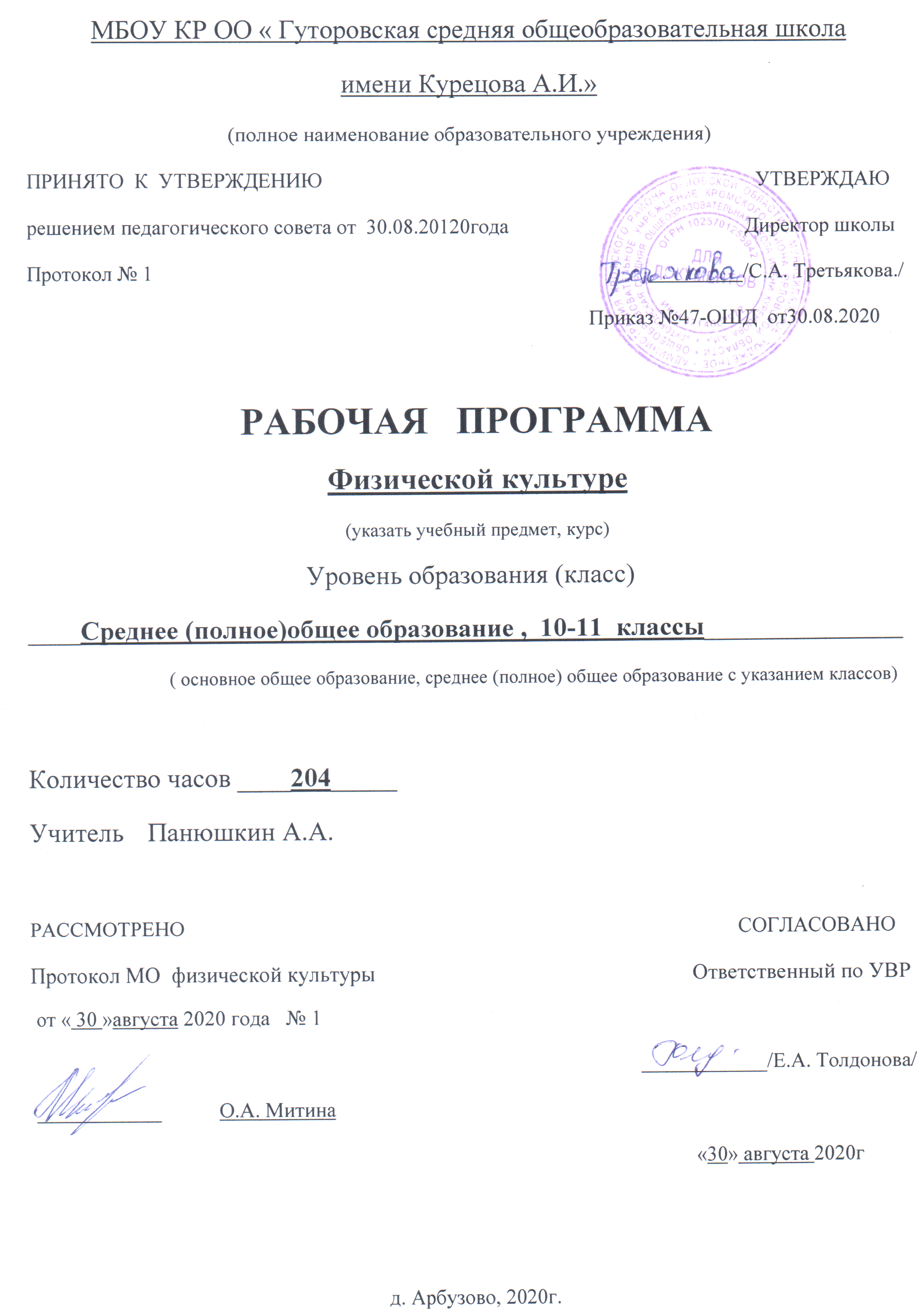 Программа по физической культуре  составлена на основе  Федерального компонента государственного стандарта  общего образования, Примерных  программ общего образования по физической культуре , примерной программы  Матвеева А.П. Физическая культура: Программы общеобразовательных учреждений: Основная школа: Средняя (полная) школа: Базовый и профильный уровни. - М.: Просвещение, 2008. - 80 с.с учетом нормативно-правовых документов: О Концепции модернизации российского образования до 2010 года (Приказ Министерства образования Российской Федерации от 11 февраля 2002 г. № 393).Федеральный компонент государственного стандарта общего образования. Физическая культура (одобрен решением коллегии Минобразования РФ и Президиума РАО от 23.12.2003 №21/12, утвержден приказом Минобразования России «Об утверждении федерального компонента государственных стандартов начального общего, основного общего и среднего (полного) общего образования» от 5 марта 2004 г. № 1089).Федеральный базисный учебный план и примерные учебные планы (одобрен решением коллегии Минобразования России и Президиума РАО от 23.12.2003 № 21/12, утвержден приказом Минобразования России «Об утверждении федерального базисного учебного плана для начального общего, основного общего и среднего (полного) общего образования» от 09.03.2004 № 1312).Федеральный закон «О физической культуре и спорте в Российской Федерации» (ст. 28) от 4 декабря 2007 г. № 329-ФЗ.Федеральная целевая программа «Развитие физической культуры и спорта в Российской Федерации на 2006 - 2015 годы» (Постановление Правительства РФ от 11 января 2006 г. № 7).Стратегия развития физической культуры и спорта в Российской Федерации на период до 2020 года (распоряжение Правительства от 07.08. 2009 № 1101-р).О Национальной образовательной инициативе «Наша новая школа» (Письмо Минэкономразвития России от 11 февраля 2009 г. № 1883-ИМ/Д04).Приказ Министерства образования РФ, Министерства здравоохранения РФ, Государственного комитета РФ по физической культуре и спорту, Президиума Российской академии образования «О совершенствовании процесса физического воспитания в образовательных учреждениях РФ» от 16.07.2002 № 2715/227/166/19 // Вестник образования. - 2002. - № 18.9.	Решение коллегии Министерства общего и профессионального образования Ростовской области «О первоочередных мерах улучшения работы по физическому воспитанию детей и учащейся молодежи» от 26.07.2002 №6/2.Приказ Министерства образования и науки РФ «Об утверждении федеральных перечней учебников, рекомендованных (допущенных) к использованию в образовательном процессе в образовательных учреждениях, реализующих образовательные программы общего образования, имеющих государственную аккредитацию.Требования к оснащению образовательного процесса в соответствии с содержательным наполнением учебных предметов Федерального компонента государственного стандарта общего образования. Физическая культура. Формирование личности, готовой к активной, творческой самореализации в сфере общечеловеческой культуры, является главной целью развития отечественной системы школьного образования. Как следствие этого, каждая образовательная область Базисного учебного плана ориентируется на достижение этой цели.
Содержание данной рабочей программы при трёх учебных занятиях в неделю  основного общего и среднего (полного) образования по физической культуре направлено в первую очередь на выполнение федерального компонента государственного стандарта образования по физической культуре и, соответственно, на выполнение базовой части комплексной программы по физической культуре. 	  Помимо выполнения обязательного минимума содержания основных содержательных программ, в зависимости от региона его особенностей – климатических, национальных, а также от возможностей материальной физкультурно-спортивной базы включается и дифференцированная часть физической культуры.   Данная программа рассчитана на условия типовых образовательных учреждений со стандартной базой для занятий физическим воспитанием и стандартным набором спортивного инвентаря. 	 	  Целью физического воспитания в школе является содействие всестороннему развитию личности посредством формирования физической культуры личности школьника. Слагаемыми физической культуры являются: крепкое здоровье, хорошее физическое развитие, оптимальный уровень двигательных способностей, знания и навыки в области физической культуры, мотивы и освоенные способы (умения) осуществлять физкультурно-оздоровительную и спортивную деятельность.   Достижение цели физического воспитания обеспечивается решением следующих задач, направленных на: - укрепление здоровья, содействие гармоническому физическому развитию; - обучение жизненно важным двигательным умениям и навыкам; - развитие двигательных (кондиционных и координационных) способностей; - приобретение необходимых знаний в области физической культуры и спорта; - воспитание потребности и умения самостоятельно заниматься физическими упражнениями, сознательно применять их в целях отдыха, тренировки, повышения работоспособности и укрепления здоровья; - содействие воспитанию нравственных и волевых качеств, развитие психических процессов и свойств личности.   	Система физического воспитания, объединяющая урочные, внеклассные и внешкольные формы занятий физическими упражнениями и спортом, должна создавать максимально благоприятные условия для раскрытия и развития не только физических, но и духовных способностей ребёнка, его самоопределения. В этой связи в основе принципов дальнейшего развития системы физического воспитания в школе должны лежать идеи личностного и деятельного подходов, оптимизации и интенсификации учебно-воспитательного процесса.   	Решая задачи физического воспитания, учителю необходимо ориентировать свою деятельность на такие важные компоненты, как воспитание ценностных ориентаций на физическое и духовное совершенствование личности, формирование у учащихся потребностей и мотивов к систематическим занятиям физическими упражнениями, воспитание моральных и волевых качеств, формирование гуманистических отношений, приобретение опыта общения. Школьников необходимо учить способам творческого применения полученных знаний, умений и навыков для поддержания высокого уровня физической и умственной работоспособности, состояния здоровья, самостоятельных знаний.   	Содержание программного материала состоит из двух  основных частей: базовой и вариативной (дифференцированной). Освоение базовых основ физической культуры объективно необходимо и обязательно для каждого ученика. Без базового компонента невозможна успешная адаптация к жизни в человеческом обществе и эффективное осуществление трудовой деятельности независимо от того, чем бы хотел молодой человек  заниматься в будущем. Базовый компонент составляет основу общегосударственного стандарта общеобразовательной подготовки в сфере физической культуры и не зависит от региональных, национальных и индивидуальных особенностей ученика.   	Вариативная (дифференцированная) часть физической культуры обусловлена необходимостью учёта индивидуальных способностей детей, региональных, национальных и местных особенностей работы школы.   	Настоящая рабочая программа имеет три раздела, которые описывают содержание форм физической культуры в    10 – 11 классах, составляющих целостную систему физического воспитания в общеобразовательной школе.Задачи физического воспитания учащихся  11 класса  направлены на:- содействие гармоничному физическому развитию, выработку умений использовать упражнения, гигиенические процедуры и условия внешней среды для укрепления состояния здоровья, противостояния стрессам;- формирование общественных и личностных представлений о престижности высокого уровня здоровья и разносторонней физиологической подготовленности;- расширение двигательного опыта посредством овладения новыми двигательными действиями и формирование умений применять их в различных  по сложности условиях; - дальнейшее развитие кондиционных (силовых, скоростно-силовых, выносливости, скорости и гибкости) и координационных (быстроты перестроения двигательных действий, согласования, способностей к произвольному расслаблению мышц, вестибулярной устойчивости и др.) способностей;- формирование знаний о закономерностях двигательной активности, спортивной тренировке, значений занятий физической культурой для будущей трудовой деятельности, выполнении функции отцовства и материнства, подготовку к службе в армии;- закрепление потребности к регулярным занятиям физическими упражнениями и избранным видом спорта;- формирование адекватной самооценки личности, нравственного самосознания, мировоззрения, коллективизма, развитие целеустремлённости, уверенности, выдержки, самообладания;- дальнейшее развитие психических процессов и обучение основам психической регуляции.Содержание программы.Программа состоит из разделов: «Знания о физической культуре» (информационныйкомпонент); «Способы двигательной (физкультурной) деятельности» (операциональный компонент);«Физическое совершенствование» (мотивационный компонент). Содержание раздела «Знания о ФК» соответствует основным представлениям о развитии познавательной активности человека и включает в себя такие учебные темы, как «ФК и ЗОЖ», «Оздоровительные системы ФВ», «Спортивная подготовка» и «Прикладно ориентированная физическая подготовка». В разделе «Способы двигательной (физкультурной) деятельности представлены задания,которые ориентированы на активное включение учащихся в самостоятельные формы занятий ФК.Раздел «Физическое совершенствование» ориентирован на гармоничное физическое развитие  всестороннюю физическую подготовку и укрепление здоровья школьников. В разделе «Упражнения культурно-этнической направленности» включена подвижная игра.Требования к уровню подготовленности учащихся Уровень развития физической культуры учащихся, оканчивающих среднюю школу.В результате освоения Обязательного минимума содержания учебного предмета «физическая культура» учащиеся по окончании средней школы должны достигнуть следующего уровня развития физической культуры.                                                             Объяснять:• роль и значение физической культуры в развитии общества и человека, цели и принципы современного олимпийского движения, его роль и значение в современном мире, влияние на развитие массовой физической культуры и спорта высших достижений;• роль и значение занятий физической культурой в укреплении здоровья человека, профилактике вредных привычек, ведении здорового образа жизни.Характеризовать:• индивидуальные особенности физического и психического развития и их связь с регулярными занятиями физическими упражнениями;• особенности функционирования основных органов и структур организма во время занятий физическими упражнениями, особенности планирования индивидуальных занятий физическими упражнениями различной направленности и контроля их эффективности;• особенности организации и проведения индивидуальных занятий физическими упражнениями общей профессиональноприкладной и оздоровительно-корригирующей направленности;• особенности обучения и самообучения двигательным действиям, ос,обенности развития физических способностей на занятиях физической культурой;• особенности форм урочных и внеурочных занятий физическими упражнениями, основы их структуры, содержания и направленности;• особенности содержания и направленности различных систем физических упражнений, их оздоровительную и развивающую эффективность.Соблюдать правила:• личной гигиены и закаливания организма;• организации и проведения самостоятельных и самодеятельных форм занятий физическими упражнениями и спортом;• культуры поведения и взаимодействия во время коллективных занятий и соревнований;• профилактики травматизма и оказания первой помощи при травмах и ушибах;• экипировки и использования спортивного инвентаря на занятиях физической культурой.Проводить:• самостоятельные и самодеятельньте занятия физическими упражнениями с общей профессионально-прикладной и оздоровительно-корригирующей направленностью;• контроль за индивидуальным физическим развитием и физической подготовленностью, физической работоспособностью, осанкой;• приемы страховки и самостраховки во время занятий физическими упражнениями, приемы оказания первой помощи при травмах и ушибах;• приемы массажа и самомассажа;• занятия физической культурой и спортивные соревнования с учащимися младших классов;• судейство соревнований по одному из видов спорта.Составлять:• индивидуальные комплексы физических упражнений различной направленности;• планы-конспекты индивидуальных занятий и систем занятий.Определять:• уровни индивидуального физического развития и двигательной подготовленности;• эффективность занятий физическими упражнениями, функциональное состояние организма и физическую работоспособность;• дозировку физической нагрузки и направленность воздействий физических упражнений.Демонстрировать:Двигательные умения, навыки и способности:В метанаях на дальность и на меткость: метать различных по массе и форме снаряды (гранату, утяжеленные малые мячи резиновые палки и др.) с места и с полного разбега (12—15 м с использованием четьтрехшажного варианта бросковьтх шагов метать различные по массе и форме снаряды в горизонтальну цель 2,5 х 2,5 М с 10—12 м (девушки) и 15—25 м (юноши); метать теннисный мяч в вертикальную цель 1 х 1 м с 10 м (девушки) и с 15—20 м (юноши).В гимнастических и акробатических упражнениях: выполнять комбинацию из отдельных элементов со скакалкой, обручем или лентой (девушки); выполнять акробатическую комбинацию из пяти элементов, включающую длинный кувырок через препятствие на высоте до 90 см, стойку на руках, переворот боком и другие ранее освоенные элементы (юноши), и комбинацию из пяти ранее освоенных элементов (девушки); лазать по двум канатам без помощи ног и по одному канату с помощью ног на скорость (юноши); выполнять комплекс вольных упражнений (девушки).В спортивных играх: демонстрировать и применять в игре или в процессе выполнения специально созданного комплексного упражнения основные технико-тактические действия одной из спортивных игр.Физическая подготовленность: соответствовать, как минимум, среднему уровню показателей развития физических способностей с учетом региональных условий и индивидуальных возможностей учащихся.Способы фазкультурно-оздоровательной деятельности: использовать различные виды физических упражнений с целью самосовершенствования, организации досуга и здорового образа жизни; осуществлять коррекцию недостатков физического развития; проводить самоконтроль и саморегуляцию физических и психических состояний.Способы спортивной деятельности: участвовать в соревновании по легкоатлетическому четырехборью: бег 100 м, прыжок в длину или высоту метание мяча, бег на выносливость; осуществштть соревновательную деятельность по одному из видов спорта.Правила поведения на занятиях физическими упражнениями: согласовывать свое поведение с интересами коллектива; при выполнении упражнений критически оценивать собственные достижения, поощрять товарищей, имеющих низкий уровень физической подготовленности; сознательно тренироваться и стремиться к возможно лучшему результату на соревнованиях.Уровень физической культуры, связанный с региональными и национальными особенностями, определяют региональные и местные органы управления физическим воспитанием. Уровень физической культуры, составляющий вариативную часть (материал по выбору учителя, учащихся, определяемый самой школой, по углубленному изучению одного или нескольких видов спорта), разрабатывает и определяет учитель.В результате изучения физической культуры  ученик должензнать/понимать:исторические этапы  развития физической культуры, характеризовать основные направления и формы ее организации в современном обществе;содержательные основы здорового образа жизни, раскрывать его взаимосвязь со здоровьем,  гармоничным физическим развитием и физической подготовленностью, формированием качеств личности и профилактикой вредных привычек;определять базовые понятия и термины физической культуры, применять их в процессе совместных занятий физическими упражнениями со своими сверстниками, излагать с их помощью особенности выполнения техники двигательных действий и физических упражнений, развития физических качеств;правила профилактики травматизма и подготовки мест занятий, правильного выбора обуви и формы одежды в зависимости от времени года и погодных условий;правила оказания первой помощи при травмах и ушибах во время самостоятельных занятий физическими упражнениями;цель возрождения Олимпийских игр и роль Пьера де Кубертена в становлении современного олимпийского движения, объяснять смысл символики и ритуалов Олимпийских игр;развитие отечественного спортивного движения, великих спортсменов, принесших славу российскому спорту;признаки положительного влияния занятий физической подготовкой на укрепление здоровья, устанавливать связь между развитием физических качеств и основных систем организма.            уметь:использовать занятия физической культурой, спортивные игры и спортивные соревнования для организации индивидуального отдыха и досуга, укрепления собственного здоровья, повышения уровня физических кондиций;составлять комплексы физических упражнений оздоровительной, тренирующей и корригирующей направленности, подбирать индивидуальную нагрузку с учетом функциональных особенностей и возможностей собственного организма;классифицировать физические упражнения по их функциональной направленности, планировать их последовательность и дозировку в процессе самостоятельных занятий по укреплению здоровья и развитию физических качеств;самостоятельно проводить занятия по обучению двигательным действиям, анализировать особенности их выполнения, выявлять ошибки и своевременно устранять их;тестировать показатели физического развития и основных физичексих качеств, контролировать особенности их динамики в процессе самостоятельных занятий физической подготовкой;вести дневник по физкультурной деятельности, включать в него оформление планов проведения самостоятельных занятий физическими упражнениями разной функциональной направленности, данные контроля динамики индивидуального физического развития и физической подготовленности;выполнять комплексы упражнений по профилактике утомления и перенапряжения организма, повышению его работоспособности в процессе трудовой и учебной деятельности;выполнять общеразвивающие упражнения, акробатические комбинации, гимнастические комбинации, легкоатлетические упражнения, передвижения на лыжах;осуществлять судейство по одному из осваиваемых видов спорта; Критерии и нормы оценки знаний учащихся       При оценивании успеваемости учитываются индивидуальные возможности, уровень физического развития и двигательные возможности, последствия заболеваний учащихся.Классификация ошибок и недочетов, влияющих на снижение оценки       Мелкими ошибками считаются такие, которые не влияют на качество и результат выполнения. К мелким ошибкам в основном относятся неточность отталкивания, нарушение ритма, неправильное исходное положение, «заступ» при приземлении.      Значительные ошибки – это такие, которые не вызывают особого искажения структуры движений, но влияют на качество выполнения, хотя количественный показатель ниже предлагаемого. К значительным ошибкам относятся:        - старт не из требуемого положения;        - отталкивание далеко от планки при выполнении прыжков в длину, высоту;        - бросок мяча в кольцо, метание в цель с наличием дополнительных движений;       - несинхронность выполнения упражнения.      Грубые ошибки – это такие, которые искажают технику движения, влияют на качество и результат выполнения упражнения.Методика оценки успеваемости по основам знаний:Оценивая знания учащихся, надо учитывать глубину и полноту знаний, аргументированность их изложения, умение учащихся использовать знания применительно к конкретным случаям и практическим занятиям физическими упражнениями.Отметка «5» выставляется за ответ, в котором учащийся демонстрирует глубокое понимание сущности материала, логично его излагает. Используя примеры из практики, своего опыта.Отметка «4» ставится за ответ, в котором содержаться небольшие неточности и незначительные ошибки.Отметка «3» учащиеся получают за ответ, в котором отсутствует логическая последовательность, имеются пробелы в материале, нет должной аргументации и умения использовать знания в своем опыте.Методика оценки техники владения двигательными действиями (умениями, навыками):Отметка «5» - двигательное действие выполнено правильно (заданным способом), точно в надлежащем темпе, легко и четко.Отметка «4» - двигательное действие выполнено правильно, но недостаточно легко и четко, наблюдается некоторая скованность движений.Отметка «3» - двигательное действие выполнено в основном правильно, но допущена одна грубая или несколько мелких ошибок, приведших к неуверенному или напряженному выполнению.Методика оценивания способов (умений) осуществлять физкультурно-оздоровительную деятельность:Отметка «5» - учащийся демонстрирует полный и разнообразный комплекс упражнений, направленный на развитие конкретной физической способности, или комплекс упражнений утренней, атлетической или ритмической  гимнастики. При этом учащийся может самостоятельно организовать место занятий, подобрать инвентарь и применить его в конкретных условиях, контролировать ход выполнения заданий и оценить его.Отметка «4» - имеются незначительные ошибки или неточности в осуществлении самостоятельной физкультурно-оздоровительной деятельности.Отметка «3» - учащийся допускает грубые ошибки в подборе и демонстрации упражнений, испытывает затруднения в организации мест занятий, подборе инвентаря, с трудом контролирует ход и итоги выполнения задания.Список рекомендуемой литературы.Программа общеобразовательных учреждений доктора педагогических наук А.П. Матвеева «Физическая культура. Основная школа. Средняя школа: базовый и профильный уровни» 5–11 классы». М. «Просвещение», 2008 -143с.А.П. Матвеев. Физическая культура. 10 - 11 классы. Учебник для общеобразовательных учреждений. Москва, «Просвещение», 2011 – 152с.Киселев П.А.; Киселева С.Б. Настольная книга учителя физической культуры: подготовка школьников к олимпиадам (всероссийским, региональным, городским, районным, школьным). – М.: Издательство «Глобус», 2009 - 340с.В.И. Ковалько. Поурочные разработки по физкультуре. Методические рекомендации. Практические материалы. 10 – 11 классы. «ВАКО» Москва 2009 – 399с.Кофман Л.Б. Настольная книга учителя физической культуры. – М., Физкультура и спорт, 1998 – 496с.Третья четверть – лыжная подготовка. Если погодные условия не позволяют, то заменяется:                 тематическое планирование 10 класстематическое планирование программного материала по физической культуре11  классФизическиеспособностиФизические упражненияЮношиДевушкиСкоростныеБег 30 м 5,0 с5,4 сСкоростныеБег 100 м14,3 с17,5 сСиловыеПодтягивание из виса на высокой перекладине 10 раз— СиловыеПодтягивание в висе лежа на низкой перекладине, раз— 14 разСиловые Прыжок в длину с места, см215 см170 смВыносливостьКроссовый бег на 3 км13 мин 50 с—Выносливость Кроссовый бег на 2 км—10 мин 00 с№п.п.Тема урокаКол – во часовДата проведенияДата проведенияДата проведенияДата проведения№п.п.Тема урокаКол – во часовплан.факт.факт.факт.49.Прыжки в скакалку 150.Прыжки в скакалку 151.Техника приёма мяча снизу и передачи мяча сверху двумя руками 152.Техника приёма мяча снизу и передачи мяча сверху двумя руками 153.Техника приёма мяча снизу и передачи мяча сверху двумя руками 154.Правила игры в волейбол 155.Правила игры в волейбол 156.Правила игры в волейбол 157. Спортивная игра волейбол158.Спортивная игра волейбол159.Спортивная игра волейбол160.Упражнения на уравновешивание предметов 161.Упражнения на уравновешивание предметов 162.Упражнения с мячом, направленные на развитие координации движений и ловкости 1№п.п.Раздел и тема урокаКол – во часов№п.п.Раздел и тема урокаКол – во часов            Лёгкая атлетика151.Инструктаж по охране труда на уроках по лёгкой атлетике.  Низкий старт, стартовый разгон (30 м). Специальные беговые упражнения. Развития скоростных качеств.12.Низкий старт, стартовый разгон (30 м). Специальные беговые упражнения. Развития скоростных качеств.13.Низкий старт, стартовый разгон (30 м). Специальные беговые упражнения. Развития скоростных качеств.14.Учет  бега на  30 метров.                                           Специальные беговые упражнения.                   Развитие скоростных качеств15.Учет  бега на  100м.                                                             Беговые, прыжковые упражнения .    Прыжок в длину с места.                                            Развитие скоростно – силовых качеств                                          16.Беговые, прыжковые упражнения .  Прыжок в длину с места.                                            Развитие скоростно – силовых качеств                                             17.Прыжок в длину с места.                                            Развитие скоростно – силовых качеств19.Учет прыжка в длину с места.                         Метание гранаты (500г).  Прыжковые упражнения. Развитие скоростно – силовых качеств                                           110.Метание гранаты (500г). Специальные беговые упражнения.   Тест – гибкость.                                                            Развитие выносливости.111.Учет метания гранаты (500г). Специальные беговые упражнения.   Развитие выносливости.                                                                     112.Бег в равномерном и переменном темпе (10мин.)113.Бег в равномерном и переменном темпе (12мин.)114.Бег в равномерном и переменном темпе (14мин.)115.Учет  бега на  1000м.                                                                   1     Спортивные игры (Баскетбол) 1216.Инструктаж по охране труда на уроках спортивными играми.                                              Перемещений и остановок игрока.  Ведение мяча левой, правой рукой.                                                       Развитие скоростно – силовых качеств. 117.Перемещение  и остановка игрока.  Ведение мяча левой, правой рукой.  Передача мяча в движении различными способами со сменой места.                                                      Развитие скоростно – силовых качеств.118.Ведение мяча «змейкой», «восьмеркой».                            Передача мяча в движении различными способами со сменой места.                                                       Бросок по кольцу после ведения.                                                               Развитие скоростно – силовых качеств.119.Бросок по кольцу после ведения. Ведение мяча «змейкой», «восьмеркой».                            Передача мяча в движении различными способами со сменой мест. Развитие скоростно – силовых качеств.   120.Ведение мяча «змейкой», «восьмеркой».  Бросок по кольцу после ведения.                                                                  Развитие скоростно – силовых качеств.   121.Бросок по кольцу после ведения.                                                                  Броски по кольцу с разных точек.                                                                Развитие скоростно – силовых качеств.   122.Бросок по кольцу после ведения.   Броски по кольцу с разных точек.123.Броски по кольцу с разных точек.                                            Сочетание приёмов: ведение, передача, бросок.   Развитие скоростно – силовых качеств.                                                                       124.Броски по кольцу с разных точек.                                            Сочетание приёмов: ведение, передача, бросок.   Развитие скоростно – силовых качеств.                                                                       125.Сочетание приёмов: ведение, передача, бросок. Развитие скоростно – силовых качеств.            126.  Сочетание  приёмов: ведение, передача, бросок.   Развитие скоростно – силовых качеств.                                                                                       127.Учет  сочетания приёмов: ведение, передача, бросок. Развитие скоростно – силовых качеств.                                                                                        1        Гимнастика 2128.Инструктаж по охране труда на уроках гимнастики. Упражнения с гимнастической скакалкой.Развитие скоростно – силовых качеств.            129. акробатические упражнения по программе за 10 класс130. акробатические упражнения по программе за 10 класс131.Акробатическая комбинация из разученных элементов132.Акробатическая комбинация из разученных элементов133.Акробатическая комбинация из разученных элементов134.Акробатическая комбинация из разученных элементов135.Учёт акробатической  комбинации из разученных элементов136.Повторение элементов на равновесие за курс 10 класса137.Повторение элементов на равновесие за курс 10 класса138.Гимнастическая  композиция на равновесие из разученных элементов.139.Гимнастическая  композиция на равновесие из разученных элементов.140.Гимнастическая  композиция на равновесие из разученных элементов.14.Гимнастическая  композиция на равновесие из разученных элементов.142.Гимнастическая  композиция на равновесие из разученных элементов.143.Учёт гимнастическая  композиция на равновесие из разученных элементов.144.Элементы художественной гимнастики (обруч, мяч)                                                                          Лазание по канату в два приёма.                   Развитие координационных способностей145.Элементы художественной гимнастики (обруч, мяч)                                                                          Лазание по канату в два приёма.                   Развитие координационных способностей146.Опорный прыжок через козла в ширину согнув ноги147.Опорный прыжок через козла в ширину согнув ноги148.Учёт опорного прыжка через козла в ширину согнув ноги1Лыжная подготовка1949.Инструктаж по охране труда и технике безопасности на уроках по лыжным гонкам. Попеременные двух и четырёхшажные ходы.150.Попеременные двух и четырёхшажные ходы.151.Учёт попеременных двух и четырёхшажных ходов.152.Одновременные ходы.153.Одновременные ходы.154.Одновременные ходы.155.Одновременные ходы. Переход с одного хода на другой.156.Учёт одновременных ходов.157.Переход с одного хода на другой.158.Переход с одного хода на другой.159.Переход с одного хода на другой.160.Учёт перехода с одного хода на другой.161.Спуски с поворотами и торможением со склонов.162.Спуски с поворотами и торможением со склонов163.Спуски с поворотами и торможением со склонов164.Спуски с поворотами и торможением со склонов165.Учёт спусков с поворотами и торможением со склонов166.Прохождение дистанции 5 км.167.Учёт прохождения дистанции 5 км.1Спортивные игры (Волейбол)1168.Инструктаж по охране труда на уроках спортивных игр. Стойки и передвижения игроков.         Упражнения для укрепления мышц пальцев рук.  Верхняя передача мяча в парах.169.Нижняя прямая подача на точность по зонам. Верхняя передача мяча через сетку, в парах. Развитие скоростно – силовых качеств.170.Нижняя прямая подача на точность по зонам. Верхняя передача мяча через сетку, в парах. Развитие скоростно – силовых качеств.171. Нижняя прямая подача на точность по зонам, нижний приём мяча.                                                        Учет верхней передача мяча через сетку, в парах. Учебная игра.                                                                                     172.Учет нижней прямой подачи на точность по зонам.   Вторая передача в зону 2 и 4.       Учебная игра.                                                                                                            173.Вторая передача в зону 2 и 4. Нижний приём мяча с подачи. Учебная игра.                                                        Развитие скоростно – силовых качеств.                                                                         174.Вторая передача в зону 2 и 4. Нижний приём мяча с подачи.  Учебная игра.                                                        Развитие скоростно – силовых качеств.                                                                         175.Вторая передача в зону 2 и 4.  Верхняя прямая подача и нижний приём мяча.                                           Учебная игра.  Развитие скоростно – силовых качеств.                                                      176.Вторая передача в зону 2 и 4.  Верхняя прямая подача и нижний приём мяча.                                           Учебная игра.  Развитие скоростно – силовых качеств.                                                      77.Верхняя прямая подача и нижний приём мяча. Прямой нападающий удар в тройках.                                                          Учебная игра.    Развитие скоростно – силовых качеств.                                                178.Верхняя прямая подача и нижний приём мяча. Прямой нападающий удар в тройках.                                                          Учебная игра.    Развитие скоростно – силовых качеств179.Прямой нападающий удар из 2 и 3 зоны.                                      Индивидуальное блокирование.  Учебная игра.  Развитие координационных способностей.                                                      1Спортивные игры (Баскетбол)980.(1)Техника передвижения остановок, поворотов, стоек.181.Ловля и передача мяча с сопротивлением и без сопротивления защитника 182.Ведение мяча без сопротивления и с сопротивлением защитника183.Броски мяча сопротивлением и без сопротивления защитника184.Действие против игрока без мяча и с мячом185.Тактические действия в нападении и защите186.Тактические действия в нападении и защите187.Учебная игра188.Учебная игра1Лёгкая атлетика1489.Инструктаж по охране труда на уроках по лёгкой атлетике.  Низкий старт, стартовый разгон (30 м). Специальные беговые упражнения. Развития скоростных качеств.190.Низкий старт, финиширование.                «Челночный бег» 5х10м.                          Специальные беговые упражнения.                      Развитие скоростных качеств.                             191.Низкий старт, финиширование.                           Учет  челночного бега  5х10 м.                          Специальные беговые упражнения.                      Развитие скоростных качеств.                             192.Учет  бега  на 30 метров.                                           Специальные беговые, прыжковые  упражнения.  Прыжок в длину с места.                                        Развитие скоростно - силовых качеств                                                            193.Учет бега на 100 м.  Беговые, прыжковые упражнения (многоскоки).   Прыжок в длину с места.  Развитие скоростно – силовых качеств                                                                                                                                                            194.Прыжок в длину с места.                                            Развитие скоростно – силовых качеств195.Метание гранаты (500г).  Прыжок в длину с места.  Развитие скоростно – силовых качеств196.Учет прыжка  в длину с места.  Метание гранаты (500г).  Развитие скоростно – силовых качеств197.Метание гранаты (500г). Специальные беговые упражнения.  Развитие выносливости.198.Метание гранаты (500г). Специальные беговые упражнения.  Развитие выносливости.199.Учёт метания гранаты (500г).1100.Бег в равномерном и переменном темпе (10 мин)1101.Бег в равномерном и переменном темпе (12 мин)1102.Бег в равномерном и переменном темпе (14 мин)1№ урокаУрокКоличество часов№ урокаУрокКоличество часов1Правила по Т.Б. на уроках физкультуры. Низкий старт и стартовый разгон.12Бег на короткие дистанции:30,60 м. Эстафетный бег. Биохимические основы бега.13 Бег на короткие дистанции:30,60 м. Финиширование. Эстафетный бег. Особенности самостоятельной подготовки к участию в спортивно-массовых соревнованиях.14Эстафетный бег.Дозирование нагрузки при занятиях бегом, прыжками, метанием.15Прыжок в длину способом «прогнувшись» с 13-15 беговых шагов. Челночный бег. Биохимические основы прыжков.Совершенствование и развитие основных физических качеств в процессе проведения индивидуальных занятий.16Прыжок в длину способом «прогнувшись» с 13-15 беговых шагов. Элементы техники. Челночный бег. Биохимические основы прыжков.Приемы самоконтроля.17Прыжок в длину способом «прогнувшись» с 13-15 беговых шагов. Совершенствование техники выполнения. Развитие скоростно-силовых качеств.  Доврачебная помощь при травмах.18Прыжок в длину способом «прогнувшись» с 13-15 беговых шагов. Развитие скоростно-силовых качеств.19Метание мяча на дальность с 5-6 беговых шагов. Биохимическая основа метания.Характеристика упражнений и подбор форм занятий в зависимости от особенностей индивидуальной учебной деятельности, самочувствия и показателей здоровья.110Метание гранаты (700г) из различных положений. Элементы техники.  Биохимическая основа метания.111Метание гранаты (700г) на дальность с трех шагов разбега. Совершенствование техники выполнения. Биохимическая основа метания.112Метание гранаты на дальность.113Ведение мяча с приёмами обыгрывания защитника.Основные технико-тактические действия и приемы в игровых видах спорта, совершенствование техники движения.114Ведение мяча с поворотом.Современное олимпийское движение, цели и задачи.115Ведение мяча с изменением направления, обводкой.116Передачи мяча в парах различными способами на месте 117Передачи мяча одной рукой снизу, сбоку в движении118Передачи мяча в движении с сопротивлением защитника.Спортивно-оздоровительные системы физических упражнений в отечественной культуре, цели, задачи, основы содержания и формы организации.119Защитные действия: вырывание и выбивание120Защитные действия: перехват, накрывание.Спортивно-оздоровительные системы физических упражнений в зарубежной культуре, цели, задачи, основы содержания и формы организации.121Броски мяча в кольцо в прыжке122Броски мяча в кольцо в прыжке.123Броски мяча в кольцо со средних и дальних расстояний.124Броски мяча в кольцо со средних и дальних расстояний.125Индивидуальные тактические действия в защите.126Индивидуальные тактические действия в защите.127Индивидуальные тактические действия в нападении.128Командные тактические действия. Зонная защита129Командные тактические действия. Зонная защита130Командные тактические действия. Зонная защита131Командные тактические действия. Быстрый прорыв.Основы организации и проведения соревнований.132Командные тактические действия. Быстрый прорыв133Командные тактические действия. Быстрый прорыв134Правила по Т.Б. на уроках гимнастики и акробатики. Висы и упоры.Понятие телосложения и характеристика его основных типов.135Вис согнувшись, вис прогнувшись.Способы составления комплексов упражнений из современных систем физического воспитания.136Акробатические упражнения: кувырок вперед, назад, мост, Полушпагат137Акробатические упражнения: сед углом, стоя на коленях наклон назад, стойка на лопатках.138Акробатическая  комбинация из 5-6 элементов:139Упражнения в равновесии на бревне, лазание по канату в 2 приема140Комбинация упражнений в равновесии из 3-4 элементов. Лазание по канату.141Комбинация упражнений в равновесии142Прыжок углом с разбега и толчком 1 ноги через коня143Прыжок углом с разбега и толчком 1 ноги через коня144Прыжок углом с разбега и толчком 1 ноги через коня145Техника выполнения опорного прыжка146Содержание комплекса ритмической гимнастики147Упражнения стоя148Упражнения сидя и лежа149Элементы стрейтчинговой гимнастики150Упражнения с обручем151Упражнения с обручем152Упражнения с обручем153Упражнения с гимн. палкой154Упражнения с гимн. палкой155Составление комплексов ритм.гимнастики156Составление комплексов ритм.гимнастики157Составление комплексов ритм.гимнастики158Правила по Т.Б. на уроках лыжной подготовки. Требования к одежде. Перенос лыж.Приемы закаливания.159Попеременный четырехшажный ход.160Попеременный четырехшажный ход.161Попеременный четырехшажный ход.162Коньковый ход.163Коньковый ход.164Коньковый ход.165Торможение поворотом в движении.166Торможение «плугом».167Торможение упором.168Передвижение на лыжах до 8  км169Лыжные гонки170Правила пол Т.Б. на уроках волейбола. Верхняя передача мяча в парах с шагом.171Передачи мяча двумя руками сверху в парах на месте, с перемещением. Прием мяча двумя руками снизу.172Передачи мяча двумя руками сверху в парах на месте, с перемещением. Прием мяча двумя руками снизу.173Передачи мяча двумя руками сверху в парах на месте, с перемещением. Прием мяча двумя руками снизу.174Прямой нападающий удар.175Прямой нападающий удар.176Прямой нападающий удар.177Нижняя прямая подача.178Нижняя прямая подача.179Нижняя прямая подача.180Верхняя прямая подача.181 Верхняя прямая подача.182Верхняя прямая подача.183Одиночное блокирование.184 Одиночное блокирование.185 Одиночное блокирование.186 Групповое блокирование нападающего удара.187 Групповое блокирование нападающего удара и страховка блока.188Групповое блокирование нападающего удара и страховка блока.189Позиционное нападение с изменением позиций.190Позиционное нападение с изменением позиций191Позиционное нападение с изменением позиций192Учебно-тренировочные игры.193Учебно-тренировочные игры.194Прыжок в высоту с разбега способом «перешагивание».195Прыжок в высоту с разбега способом «перешагивание». Элементы техники.196Прыжок в высоту с разбега способом «перешагивание». Совершенствование техники выполнения.197Низкий старт и стартовый разгон.198Низкий старт и стартовый разгон. Эстафетный бег199Низкий старт и стартовый разгон. Финиширование.1